Inspire Academy Handwriting Letter Patter - Progression Document Linked to First Class Phonics - Please see separate FCP document for the full scheme. Letter Families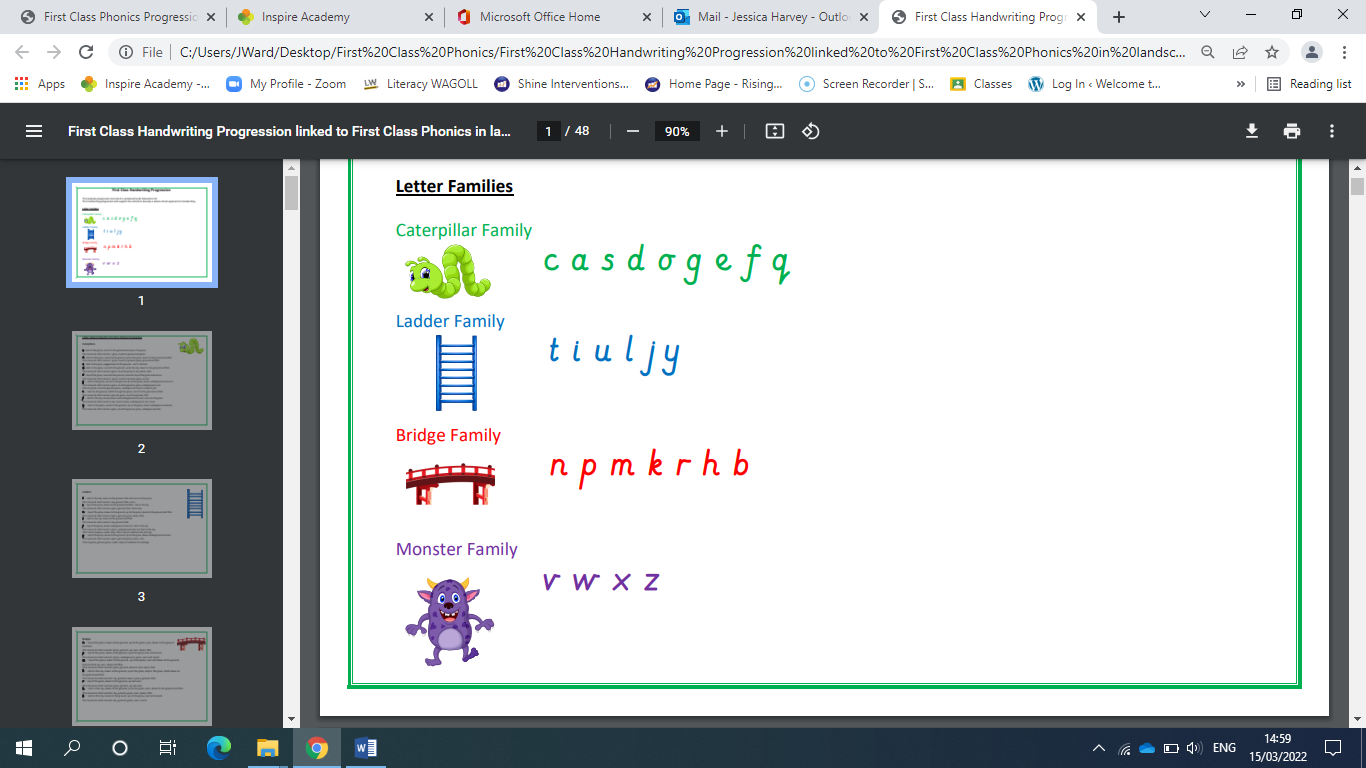 Print Letter Patter - Linked to First Class Phonics Caterpillar Family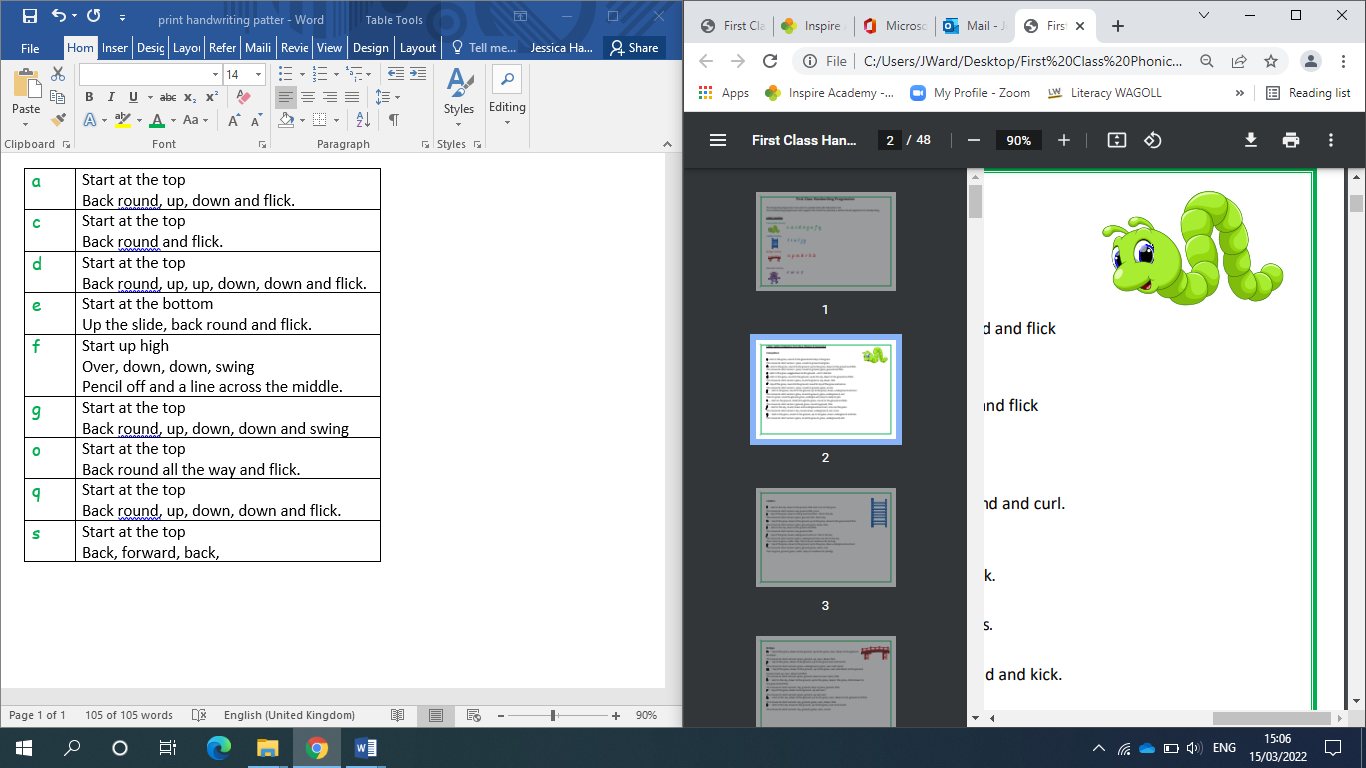 Ladder Family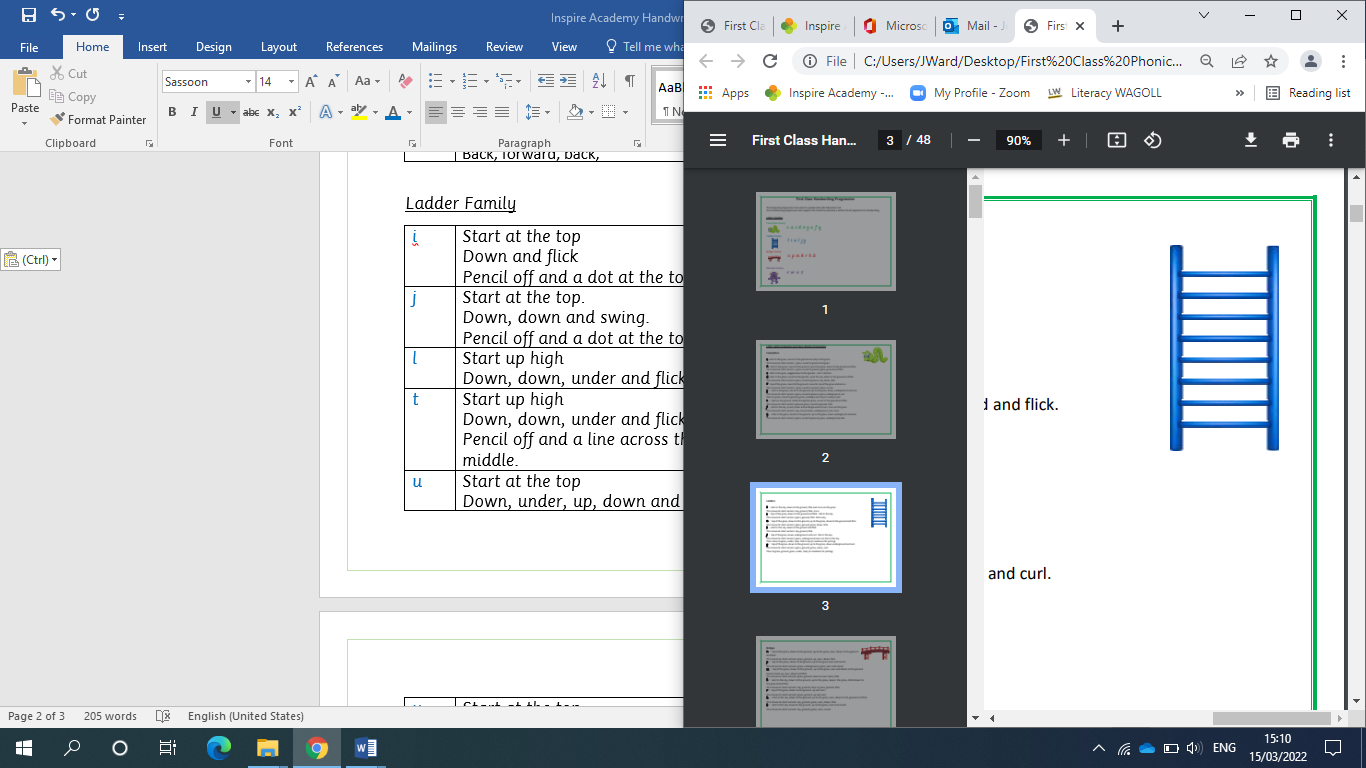 Bridge Family 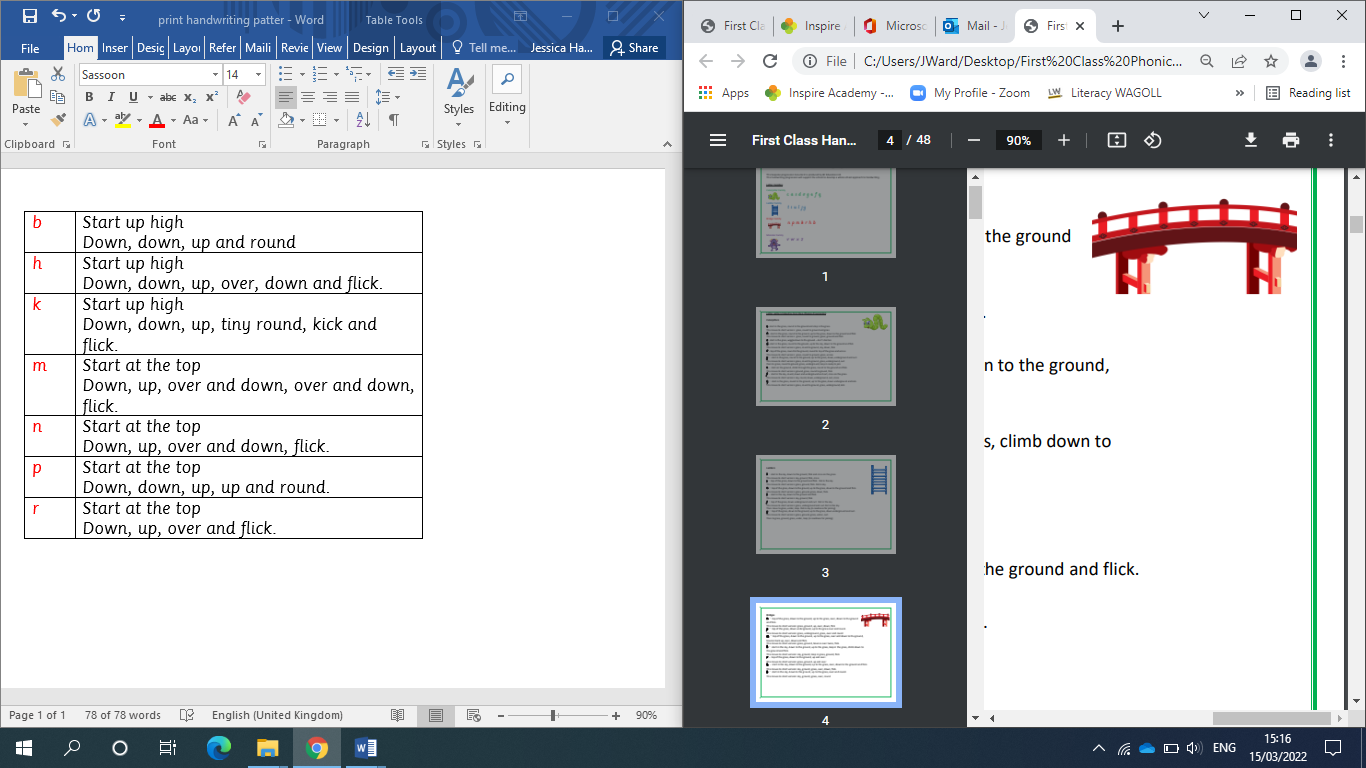 Monster Family 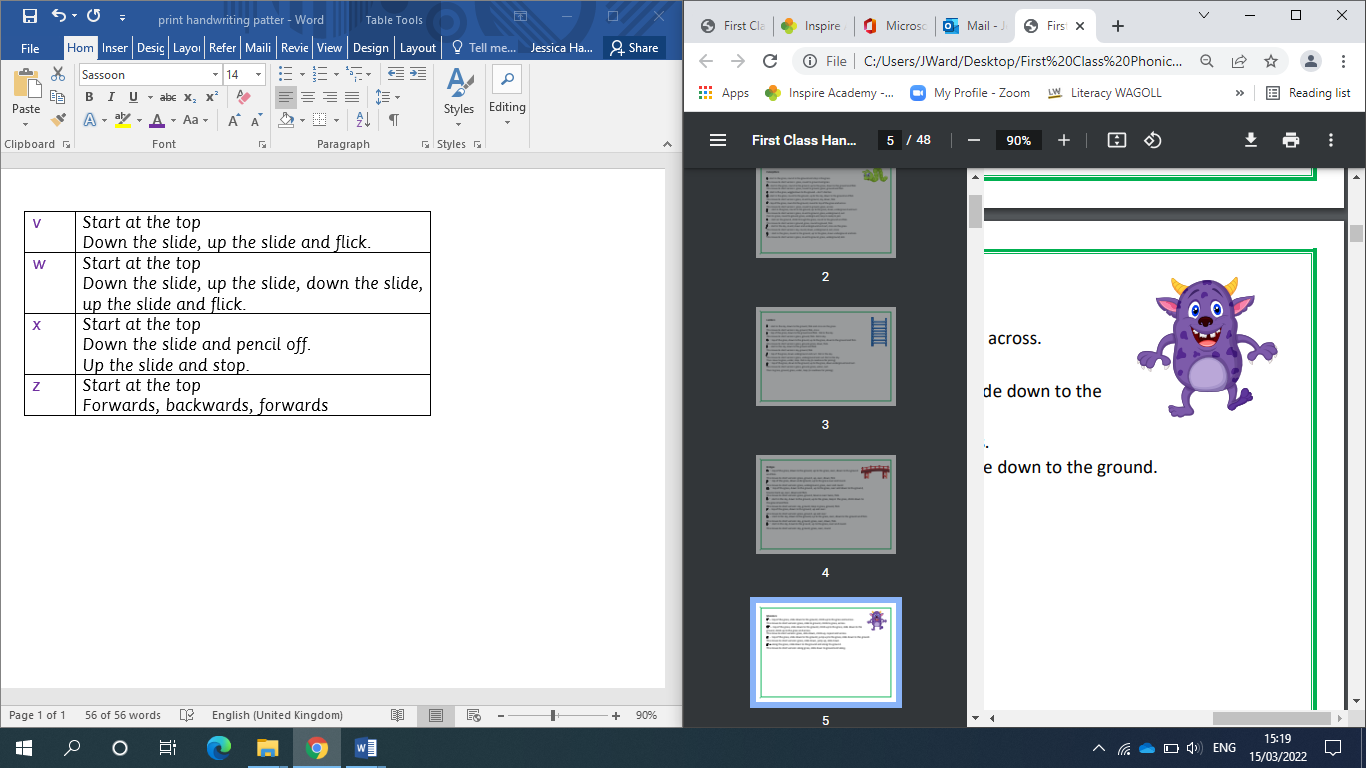 aStart at the topBack round, up, down and flick.cStart at the topBack round and flick.dStart at the topBack round, up, up, down, down and flick. eStart at the bottomUp the slide, back round and flick. fStart up highOver, down, down, swingPencil off and a line across the middle.gStart at the topBack round, up, down, down and swingoStart at the topBack round all the way and flick.qStart at the topBack round, up, down, down and flick.sStart at the topBack, forward, back,iStart at the topDown and flickPencil off and a dot at the top.jStart at the top.Down, down and swing.Pencil off and a dot at the top.lStart up highDown, down, under and flick.tStart up highDown, down, under and flick.Pencil off and a line across the middle.uStart at the topDown, under, up, down and flick. yStart at the topDown, under, up, down, down and swingbStart up highDown, down, up and roundhStart up highDown, down, up, over, down and flick.kStart up highDown, down, up, tiny round, kick and flick.mStart at the topDown, up, over and down, over and down, flick. nStart at the topDown, up, over and down, flick.pStart at the topDown, down, up, up and round. rStart at the topDown, up, over and flick.vStart at the topDown the slide, up the slide and flick. wStart at the topDown the slide, up the slide, down the slide, up the slide and flick.xStart at the topDown the slide and pencil off.Up the slide and stop.zStart at the topForwards, backwards, forwards